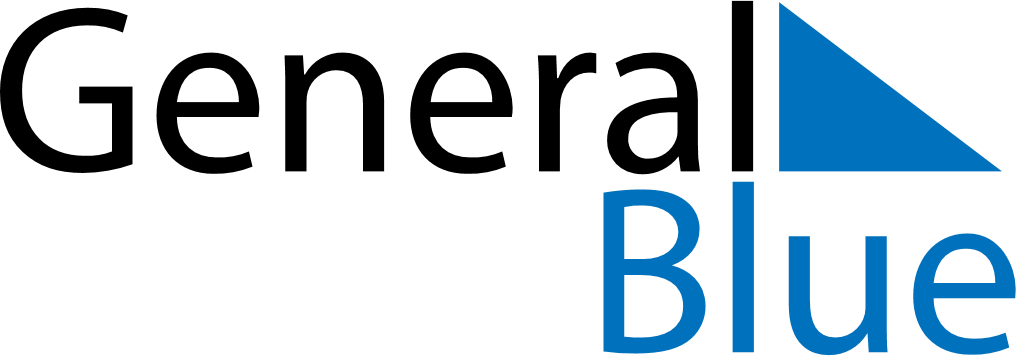 December 2018December 2018December 2018December 2018Equatorial GuineaEquatorial GuineaEquatorial GuineaSundayMondayTuesdayWednesdayThursdayFridayFridaySaturday123456778Immaculate Conception91011121314141516171819202121222324252627282829Christmas Day3031